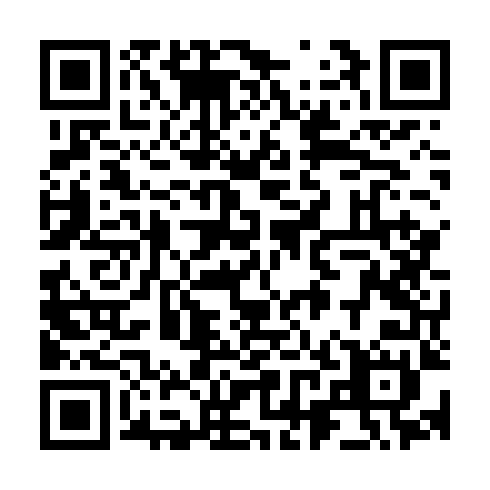 Ramadan times for Arroyos y Esteros, ParaguayMon 11 Mar 2024 - Wed 10 Apr 2024High Latitude Method: NonePrayer Calculation Method: Muslim World LeagueAsar Calculation Method: ShafiPrayer times provided by https://www.salahtimes.comDateDayFajrSuhurSunriseDhuhrAsrIftarMaghribIsha11Mon5:315:316:4812:584:267:087:088:2012Tue5:325:326:4912:584:267:077:078:1913Wed5:335:336:4912:584:257:067:068:1814Thu5:335:336:5012:574:257:057:058:1715Fri5:345:346:5012:574:247:047:048:1616Sat5:345:346:5012:574:247:037:038:1517Sun5:355:356:5112:574:237:027:028:1418Mon5:355:356:5112:564:237:017:018:1219Tue5:365:366:5212:564:227:007:008:1120Wed5:365:366:5212:564:226:596:598:1021Thu5:375:376:5312:554:216:586:588:0922Fri5:375:376:5312:554:216:576:578:0823Sat5:385:386:5412:554:206:566:568:0724Sun4:384:385:5411:543:205:555:557:0625Mon4:394:395:5411:543:195:545:547:0526Tue4:394:395:5511:543:185:525:527:0427Wed4:394:395:5511:543:185:515:517:0328Thu4:404:405:5611:533:175:505:507:0229Fri4:404:405:5611:533:175:495:497:0130Sat4:414:415:5711:533:165:485:487:0031Sun4:414:415:5711:523:155:475:476:591Mon4:424:425:5711:523:155:465:466:582Tue4:424:425:5811:523:145:455:456:573Wed4:424:425:5811:513:145:445:446:564Thu4:434:435:5911:513:135:435:436:555Fri4:434:435:5911:513:125:425:426:546Sat4:444:446:0011:513:125:415:416:537Sun4:444:446:0011:503:115:405:406:528Mon4:444:446:0011:503:105:395:396:519Tue4:454:456:0111:503:105:385:386:5010Wed4:454:456:0111:503:095:375:376:49